Residência Integrada Multiprofissional em 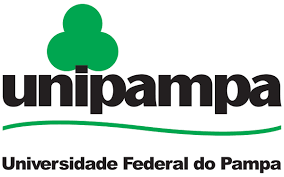 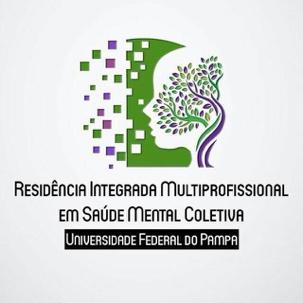 Saúde Mental Coletiva (SMC)Semana Padrão 2020 – R2 Residentes: Bruna Meyer Perroni (enfermeira); Pedro Silva da Silva (enfermeiro); Elizabeth Christina Ávila Pereira de Oliveira (nutricionista); Letícia Ferreira Pires (nutricionista); Gustavo Salgado Carrazoni (educador físico); Gustavo Cassol (educador físico); Laís Rodrigues Monteiro Sosa (fisioterapeuta); Eduardo Nogueira Peres (fisioterapeuta); Matheus Baneiro Cardoso (psicólogo).Total de Atividades Práticas: 48h/semanaTotal de Atividades Teóricas: 12/semanaTOTAL DE ATIVIDADES SEMANAIS: 60 horas/semana(*) Todas as atividades podem sofrer alterações e serem compensadas aos finais de semana e plantões, quando necessário.Residência Integrada Multiprofissional em Saúde Mental Coletiva (SMC)Semana Padrão 2018 – R2Residentes: Bruna Meyer Perroni (enfermeira); Pedro Silva da Silva (enfermeiro); Elizabeth Christina Ávila Pereira de Oliveira (nutricionista); Letícia Ferreira Pires (nutricionista); Gustavo Salgado Carrazoni (educador físico); Gustavo Cassol (educador físico); Laís Rodrigues Monteiro Sosa (fisioterapeuta); Eduardo Nogueira Peres (fisioterapeuta); Matheus Baneiro Cardoso (psicólogo).Locais de Atuação: Estratégia em Saúde da Família (ESF 06) São João;Estratégia em Saúde da Família (ESF 22) Cabo Luiz Quevedo;Santa Casa de Misericórdia de Uruguaiana.Local: Estratégia Saúde da Família (ESF) 06Preceptora de Campo: Diana Frandaloso e Alyni FollettoPreceptora de Núcleo: Sônia Severo / Psicologo / NutriLocal: Estratégia Saúde da Família (ESF) 22Preceptora de Campo: Ana Paula Cairo.Preceptora de Núcleo: Psicóloga / Educador Físico / FisioLocal: Santa Casa Preceptor de Campo: à definir.Preceptor de Núcleo: à definir.Data/Horário2 Feira3 Feira4 Feira5 Feira6 FeiraMANHÃ08:00h às12:00h(4 horas)ESF 22 / 06Atividade PráticaESF 22 & Consultório na Rua Atividade PráticaESF 06 & Consultório na RuaAtividade PráticaESF 22 / 06Atividade PráticaEixo TransversalAtividade TeóricaTARDE13:30h às 17:30h(4 horas)ESF 22 / 06Atividade PráticaESF 22 / 06Atividade PráticaESF 22 / 06Atividade PráticaESF 22 / 06Atividade PráticaESF 22 / 06Atividade PráticaNOITE18:30h às22:30h(4 horas)Eixo de ConcentraçãoAtividade TeóricaGrupo de Pesquisa & Saúde do ResidenteAtividade PráticaPlanejamento de Atividades & Prática HospitalarAtividade PráticaEixo ProfissionalAtividade TeóricaPlanejamento de Atividades & Prática HospitalarAtividade Prática